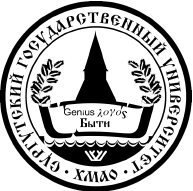 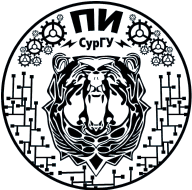 БУ ВО «СУРГУТСКИЙ ГОСУДАРСТВЕННЫЙ УНИВЕРСИТЕТ»Политехнический институтПрограмма Третьей научно-практической студенческой конференции «ПРОБЛЕМЫ И РЕШЕНИЯ XXI ВЕКА»Тема: «Моделирование, реинжиниринг и рефакторинг кода, данных в автоматизированных системах»Дата проведения - 26 октября 2019 г.Сургут2019Распорядок работыРегистрация участников-докладчиков – 10:00-10:50.ПЛЕНАРНОЕ ЗАСЕДАНИЕ УНИКИТ, Ауд. У903 – 11:00-11:40.Приветствие участникам конференции:Фёдоров Дмитрий Алексеевич, к.т.н., доцент, зам.директора Политехнического института.Терещенко Владимир Владимирович, к.т.н., начальник Управления по науке и инновациям СурГУ.Доклады:1. Иванов Фёдор Фёдорович, к.т.н., профессор. Тема доклада: «Виды и взаимосвязь моделей на этапах жизненного цикла автоматизированных систем». 2. Петров Егор Аркадьевич,магистрант. Тема доклада: «Модель разложения газогидрата в пласте под действием электромагнитного излучения». Научный руководитель: Сысоев С.М.,к.ф-м.н.3.  Иванов Александр Владимирович, аспирант.Тема доклада: «Использование геометрических методов при решении систем линейных уравнений строительной механики». Научный руководитель: Горынин Глеб Леонидович, д.ф - м.н.Работа секций -11:50-14:10.Награждение победителей на пленарном заседании (ауд. У903) - 14:20-14:40.Секция №1. Моделирование, реинжиниринг при проектировании и сопровождении автоматизированных системПредседатель жюри: Егоров А.А., к.т.н., члены: Никифоров А.В., Бурмистрова Е.А.Логинов Вадим Андреевич, магистрант. Тема доклада: «Методика идентификации сигналов на основе вейвлет-анализа». Научный руководитель: Василенко Сергей Витальевич, Алиев Вусал Альбуфатоглы, Семенов Евгений Дмитриевич бакалавриат. Тема доклада: «Технология и инструменты командной разработки на примере web-приложения для регистрации и трекинга домашних животных». Научный руководитель: доцент, к.т.н.,Кузин Дмитрий Алексеевич.Алиев Ровшан Намаз оглы, магистрант. Тема доклада: «Модель волоконно-оптической системы связи с многоуровневыми форматами модуляции». Научный руководитель: к.ф.-м.н., доцент, Сысоев Сергей Михайлович.Исмагилов Сергей Георгиевич,магистрант. Тема доклада: «Применение искусственных нейронных сетей в задачах классификации естественных текстов». Научный руководитель: д.т.н., профессор Чалей Иван Вацлавович, Молчанов Савелий Семенович, магистрант. Тема доклада: «Поиск неструктурированной информации при помощи  ElasticSearch». Научный руководитель: д.т.н., профессор Чалей Иван ВацлавовичНестеренко Мария Владимировна, магистрант. Тема доклада: «Разработка онтологической базы данных компонент ПК с использованием редактора онтологий Protege». Научный руководитель:Осипов Антон Олегович, бакалавриат. Тема доклада: «Методология непрерывной интеграции и обеспечение жизненного цикла web-приложения». Научный руководитель: доцент, к.т.н.,Кузин Дмитрий Алексеевич.Семенов Константин Геннадьевич, аспирант. Тема доклада: «Определение возможности переноса электронных документов в архивное хранилище и обратно посредством применения генетических алгоритмов.». Научный руководитель: профессор, к.т.н., Иванов Фёдор Фёдорович.Стаценко Артем Незамудинович, магистрант. Тема доклада: «Исследование возможности применения принципа минимальной работы для анатомических вариаций слияния вен». Научный руководитель: ст. преподаватель .Урманцева Нелли Руслановна Хрящева Олеся Александровна, магистрант. Тема доклада: «Сравнительный анализ онтологических редакторов Protege и Fluent Editor». Научный руководитель: д.т.н., профессор Чалей Иван Вацлавович, Яковлев Геннадий Сергеевич,аспирант. Тема доклада: «Использование Low-code платформ в период перехода на процессный подход в создании автоматизированных систем».Научный руководитель:к.т.н.,профессор Иванов Фёдор ФёдоровичСекция №2. Методы, средства и технологии обработки данныхПредседатель жюри: Гавриленко Т.В.к.т.н., члены: Урманцева Н. Р., Кузин Д.А.Джариев Исмаил Эльшан оглы, магистрант. Тема доклада: «Разработка прибора для экспресс-анализа бурового шлама». Научный руководитель: к.ф.-м.н., доцент Алексеев Максим МихайловичЖебель Владислав Александрович, магистрант. Тема доклада: «Система мониторинга сетевого трафика Интернет провайдера на примере ООО "Аэротел "». Научный руководитель: д.т.н., профессор Бушмелева Кия Иннокентьевна, Корсакова Виктория Александровна, магистрант. Тема доклада: «Сравнительный анализ стоимости композитных балок». Научный руководитель: к.ф.-м.н, преподаватель Галиев Ильдар Мурзагитович,Мутаиров Шухрад Иманмуратович, магистрант. Тема доклада: «Автоматизированная система формирования учебного расписания в СТАЦ СурГУ на основе заявок». Научный руководитель: к.т.н, доцент Гавриленко Тарас Владимирович, Прохоренко Николай Анатольевич, магистрант. Тема доклада: «Классификация текстов методом нейронных сетей». Научный руководитель: к.т.н,доцент Гавриленко Тарас Владимирович Тужилкин Дмитрий Максимович, магистрант. Тема доклада: «Построение платформы безопасности бизнес-процессов». Научный руководитель: д.т.н., профессор Чалей Иван ВацлавовичУльянова Виктория Александровна, бакалавриат. Тема доклада: «Автоматизация заполнения инструкций по переносу разработки по документам изменений для справочника «Журнал изменения ПО» СУД DIRECTUM». Научный руководитель:Федоряев Максим Евгеньевич, магистрант. Тема доклада: «Волоконно-оптическая система охраны периметра территории». Научный руководитель: к.ф.-м.н.,доцент Сысоев Сергей Михайлович.Хасянзанов Марат Менирович, магистрант. Тема доклада: «Информационное и программное обеспечение автоматизированных систем». Научный руководитель: к.т.н., Бушмелев Пётр Евгеньевич.Мельников Денис Олегович, бакалавриат. Тема доклада: «Kubernetes своими руками». Научный руководитель:ст. преподаватель Заикин Павел Владимирович.Салимова Аделя Махмутовна, бакалавриат. Тема доклада: «Реализация связывания документов «Указания о приёмке объекта к учёту» с их приложениями на базе системы электронного документооборота DIRECTUM». Научный руководитель:ст. преподавательУрманцева Нелли Руслановна.Голубков Игорь Дмитриевич, магистрант. Тема доклада: «Интеллектуальный поиск в слабоструктурированных документах». Научный руководитель: д.т.н., профессор Чалей Иван Вацлавович.Рабочие органыПредседатель оргкомитета:Иванов Фёдор Фёдоровичк.т.н., профессор каф. АСОИУЗам. председателя оргкомитетаШведов Егор Сергеевичаспирант каф. АСОИУ, инж.программист ОИР УИ СурГУЧлены оргкомитета:Алексеев Максим Михайловичк.ф-м.н., доцент каф. экспериментальной физики, зам. директора ПИБурмистрова Екатерина Александровна преподаватель каф. электротехники, электроники и энергетики, зам. директора ПИДевицын Иван Николаевичст. преподаватель каф. АСОИУЕгоров Александр Алексеевичк.т.н., доц.каф.ИВТ, руководитель МИП КБ «АССА»Исаков Алексей Константиновичк.э.н., доц. каф. «Строительных технологий и конструкций»Ихсанов Денис Ириковичинж-программист «АСУ Нефть»Кизимова Натальястудентка, 2 курс,председатель студенческого комитета ПИМутаиров Шухрад Иманмуратовичмагистрант каф. АСОИУ, вед.инж-программист УИТС,г.СургутНикифоров Антон Владимировичаспирант, асс.каф. АСОИУСемёнов Константин Геннадьевичаспирант каф. ИВТ, инж-программист «АСУ Нефть»Федоров Дмитрий Алексеевичк.т.н.,доцент каф. ИВТ,зам. директора ПИЯковлев Геннадий Сергеевичаспирант каф. ИВТ, инж-программист «АСУ Нефть»Жюри:Председатель: Егоров А.А., Гавриленко Т.В.,  Бурмистрова Е.А., Никифоров А.В., Урманцева Н.Р., Кузин Д.А.Секретариат:Сенчуков М.В, Кондрашов Д.Е.,Димитриева Е.А.Редакционная комиссия:Председатель Семенов К.Г.,  Яковлев Г.С., Девицын И.Н.